Physical Education: Moving with PurposeSunMonTueWedThuFriSat1Family Fun FridayMake up a dance.  Who has the best dance moves?2Softball SaturdayAct like a pitcher.  Practice your underhand throw using a ball or pair of socks. 3Sunday SpecialGo for a walk with your family and try to discover something new.4Make It Up MondayMake up a game where you must practice your kicking skills.  5Toning TuesdayCinco de Mayo5 burpees, 5 push-ups, 5 jumping jacks, 5 lunges & 5 exercises of your own.6 Wheelie WednesdayReview road safety and then skateboard, bike or roller blade. 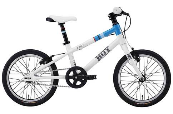 7Tossing ThursdayToss a ball or pair of socks at the wall.  Can you think of 7 different ways to catch it? E.g. 2 hands, clap then catch, etc.8Family Fun FridayWho in your family can hold a plank for the longest?  Side plank?9Skipping SaturdayGo outside and practice your skipping or hopscotch.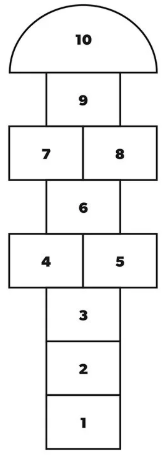 10Mother’s DayDo something nice for a special lady in your life.  Clean up your space.11Make It Up MondayMake up a game where you move like different animals?  E.g. Gorilla, Fish, etc.12Try-it TuesdayFind 5 things to go over, under, around and through.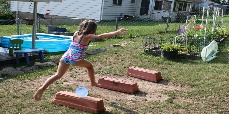 13Wobbly WednesdayPractice your balance by walking forwards and backwards on a line.14Target ThursdaySet up some toilet paper rolls or items to act as pins.  Practice your bowling skills.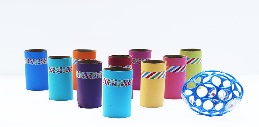 15Family Fun FridayWho in your family can do the most push-ups? Crunches? Squats?16Softball SaturdayGet 4 items to act as bases & spread them out. Practice running around the bases.  How long does it take you?17Sunday SpecialSpend time with your family playing a game like charades, twister or hide and seek.18Victoria DayMake up a game where you must protect a Queen or save a Princess!19Toning Tuesday10 burpees, 10 high knees, 10 squats, 10 crunches and 10 exercises of your own.20Wheelie WednesdayReview road safety and then skateboard, bike or roller blade. 21Tossing ThursdayToss a ball or pair of socks up in the air.  Can you catch it 21 times in a row?22Family Fun FridayWho can jump the farthest? Highest? Who can hop the fastest?23Skipping SaturdaySet a timer, how long can you skip for?  Try again.  Can you beat your record?24Sunday SpecialGo for a walk with your family.  Who are 3 special people in your life? Write them a note or draw them a picture.25Make It Up MondayMake up a dance.  Can you include 4 different body parts? High and low movements?26Try-it TuesdayCreate your own obstacle course.  Can you include a jumping, throwing and balance activity?27Wobbly WednesdayPractice your balance.  Try balancing on your knees, one foot, or your belly.  How long can you balance?28Target ThursdaySet up some targets (e.g. toilet paper rolls or water bottles).  Practice kicking a ball or pair of socks to knock them down.29Family Fun FridayWho in your family can juggle? Who has the coolest trick?30Softball SaturdayPlay a game of softball.  Use a pair of socks as a ball, your hand as a bat and items around your home for bases.31Sunday SpecialPick one special activity to do with your family.